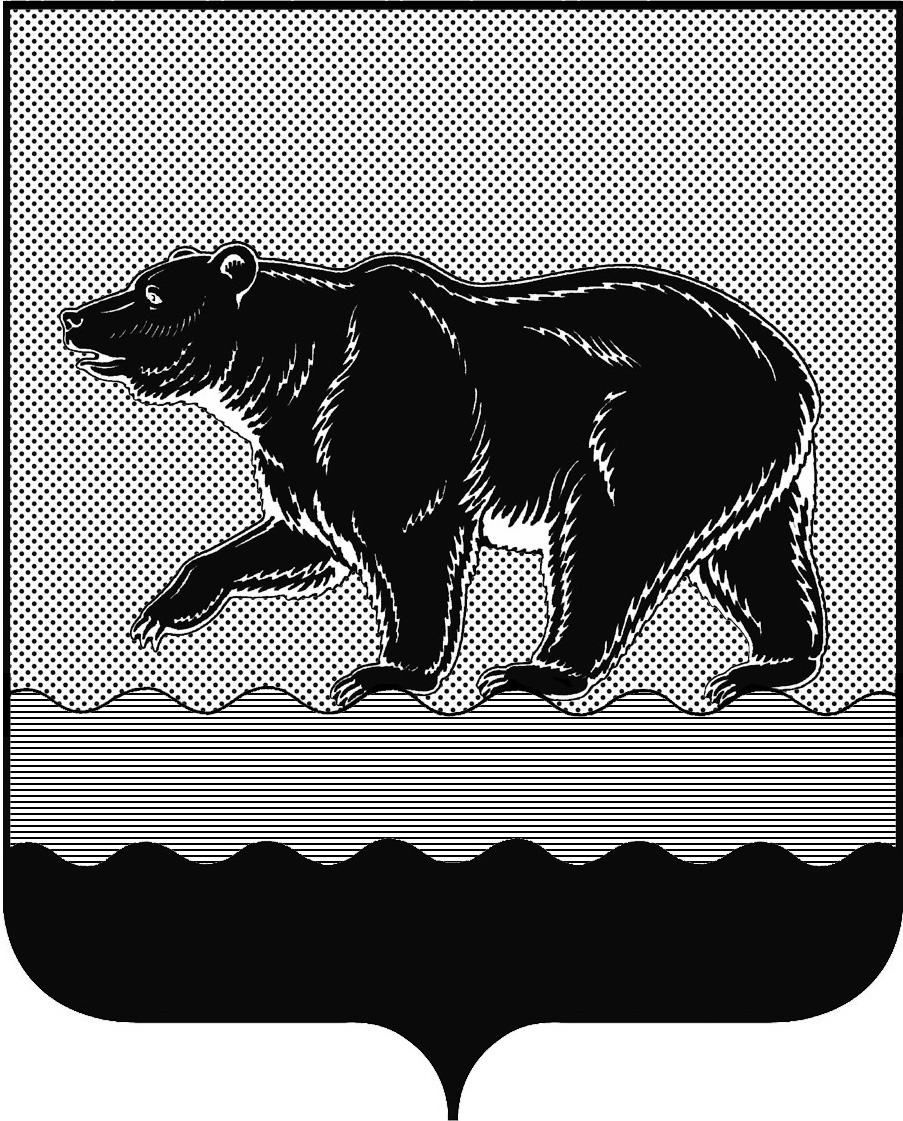 СЧЁТНАЯ ПАЛАТАГОРОДА НЕФТЕЮГАНСКА16 микрорайон, 23 дом, помещение 97, г. Нефтеюганск, 
Ханты-Мансийский автономный округ - Югра (Тюменская область), 628310  тел./факс (3463) 20-30-55, 20-30-63 E-mail: sp-ugansk@mail.ru www.admugansk.ru Заключение на проект постановления администрации города Нефтеюганска 
(далее по тексту - Проект постановления) «Об утверждении порядка предоставления в 2018 году субсидии из бюджета города Нефтеюганска на возмещение недополученных доходов и (или) возмещение затрат юридическим лицам (за исключением муниципальных учреждений), индивидуальным предпринимателям в связи с оказанием услуг (выполнением работ), связанных с осуществлением регулярных перевозок пассажиров и багажа автомобильным транспортом общего пользования по регулируемым тарифам по ежегодным сезонным автобусным маршрутам до садовых, огороднических и дачных товариществ» (далее по тексту – Проект порядка предоставления субсидии)Счётная палата в соответствии с пунктом 7 части 2 статьи 9 Федерального закона от 07.02.2011 № 6-ФЗ «Об общих принципах организации и деятельности контрольно-счетных органов» проводит финансово-экономическую экспертизу проектов муниципальных правовых актов (включая обоснованность финансово-экономических обоснований) в части, касающейся расходных обязательств муниципального образования.Письмом от 26.07.2018 № 01-16-001464/18 юридическо-правовым управлением в адрес Счётной палаты направлен проект постановления для проведения финансово-экономической экспертизы.По результатам проведения финансово-экономической экспертизы установлено следующее.Проектом постановления учтены замечания и рекомендации, отражённые в заключении Счётной палаты от 10.07.2018 года № 335, за исключением следующих замечаний:  Пункт 2.3. Проекта порядка предоставления субсидии, а именно перечень документов не дополнен документом – расчётом (плановым расчётом) субсидии в разрезе каждого субсидируемого маршрута. Рекомендуем доработать Проект порядка предоставления субсидии в части дополнения указанным документом.3. Пункт 3 Проекта порядка предоставления субсидии в части установления показателей результативности, требований к отчётности о достижении указанных показателей, а также мер ответственности в случае их не достижения. Рекомендуем доработать Проект порядка предоставления субсидии и предусмотреть предлагаемые положения. 4. Предлагаемый Проект порядка предоставления субсидии в части дополнения положениями, определёнными пунктом 9 Постановления Правительства Российской Федерации от 06.09.2016 № 887 «Об общих требованиях к нормативным правовым актам, муниципальным правовым актам, регулирующим предоставление субсидий юридическим лицам (за исключением субсидий государственным (муниципальным) учреждениям), индивидуальным предпринимателям, а также физическим лицам – производителям товаров, работ, услуг», а именно:о направлениях затрат (недополученных доходов), на возмещение которых предоставляется субсидия;о перечне документов, подтверждающих фактически произведенные затраты (недополученные доходы), а также о требованиях к таким документам.Рекомендуем дополнить проект муниципального правового акта указанными положениями.Кроме того, формула расчёта субсидии указанная в пункте 2.6 Проекта порядка предоставления субсидии не соответствует формуле расчёта размера субсидии, отраженной в муниципальных контрактах на выполнение работ (оказание услуг), связанных с осуществлением регулярных перевозок по регулируемым тарифам, тем самым существует риск нарушения условий предоставления субсидий, что в свою очередь может привести к нарушению бюджетного законодательства Российской Федерации.Обращаем Ваше внимание, что ранее в заключении Счётной палаты от 10.07.2018 года № 335 предлагалось провести работу по устранению выявленных недостатков, при этом повторного направления в адрес Счётной палаты проекта постановления, не требовалось. Кроме того, и постановление администрации города Нефтеюганска от 05.09.2013 № 89-нп «О муниципальных правовых актах администрации города Нефтеюганска» не содержит норм, предусматривающих проведение экспертизы проекта правового акта после доработки проекта.По итогам проведения финансово-экономической экспертизы, предлагаем провести работу по устранению выявленных недостатков Проекта порядка предоставления субсидии.  Председатель                                                         				С.А. ГичкинаИсполнитель:начальник инспекторского отдела № 2Счётной палатыСалахова Дина Ирековна Тел. 8 (3463) 203065Исх. от 06.08.2018 № 363